促销设备平衡重式叉车，数量1台简介：型号：ECPC-35F，出厂年：2007年最大起升高度：3000mm最大起重量：3500kg*500mm自重：4600kg制造单位：北京依格曼物流机械有限公司使用情况：自购置后至2010年5月使用，其后因采购了大叉车，即停止这台叉车使用。可使用状态：可以使用设备资料：无悬臂吊，数量5台简介：5台悬臂吊都是2014年出厂、安装到位，型号：BZD500kg*4.5m额定起重量：500kg起升高度：3.15m旋转速度：出厂年月：2016年10月制造单位：天津德仕达起重输送设备有限公司使用情况：自2014年底安装完毕之后，该批设备一直没有通电，也一直没有投入使用。设备资料：无螺杆式空压机1台简介：型号：KB-30A额定容量：3.56立方米/min起升高度：3.15m出厂年月：2010年10月制造单位：上海康克尔压缩机有限公司使用情况：该设备自2010年10月投入使用，至2013年10月停止使用。设备资料：无外圆磨床简介：型号：ME1432B最大磨削直径：320mm最大磨削长度：1500mm出产年月：2007年12月制造单位：陕西秦川格兰德机床有限公司使用情况：该设备购置后一直没有投入使用，处于闲置状态。设备资料：无外圆磨床简介：型号：M1332C最大磨削直径：320mm最大磨削长度：1500mm出产年月：2005年12月制造单位：北京第二机床厂使用情况：该设备购置后仅在2006年短期试用，后期一直处于闲置状态。设备资料：齐全无芯磨床简介：型号：M1083A最大磨削直径：150mm出产年月：2008年3月制造单位：无锡市锡磨机床有限公司使用情况：该设备购置后仅在2008年到2010年短期试用，后期一直处于闲置状态。设备资料：齐全整机照片铭牌照片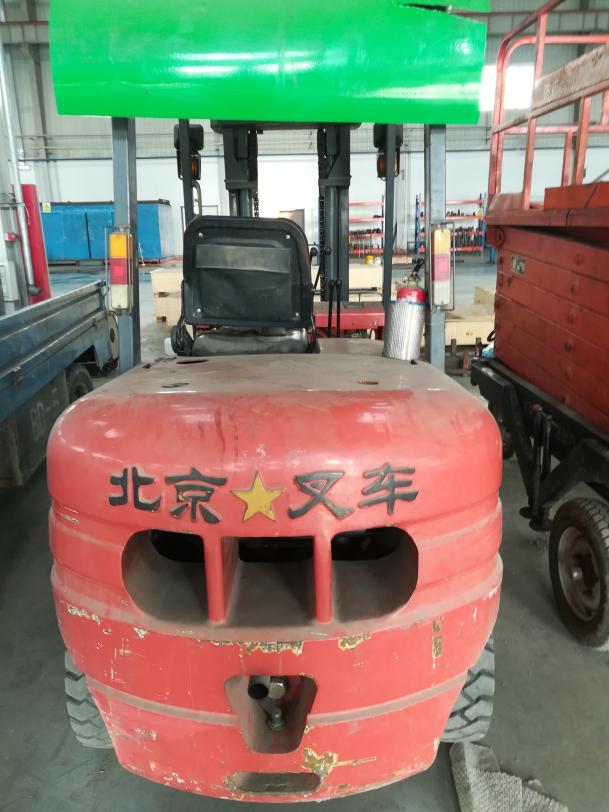 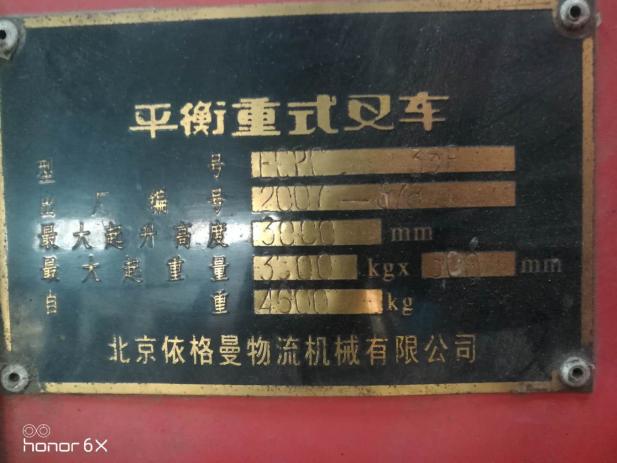 整机照片铭牌照片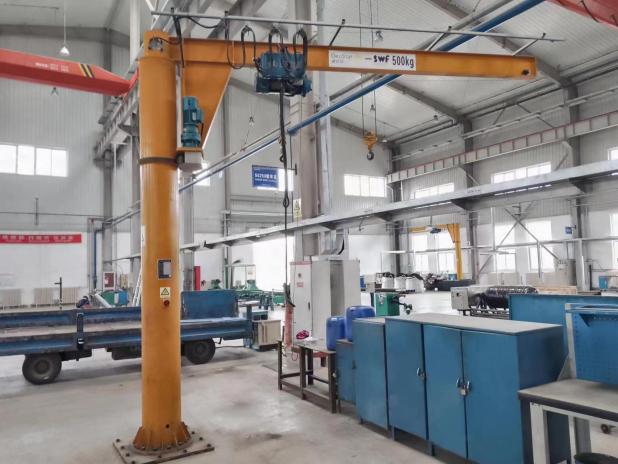 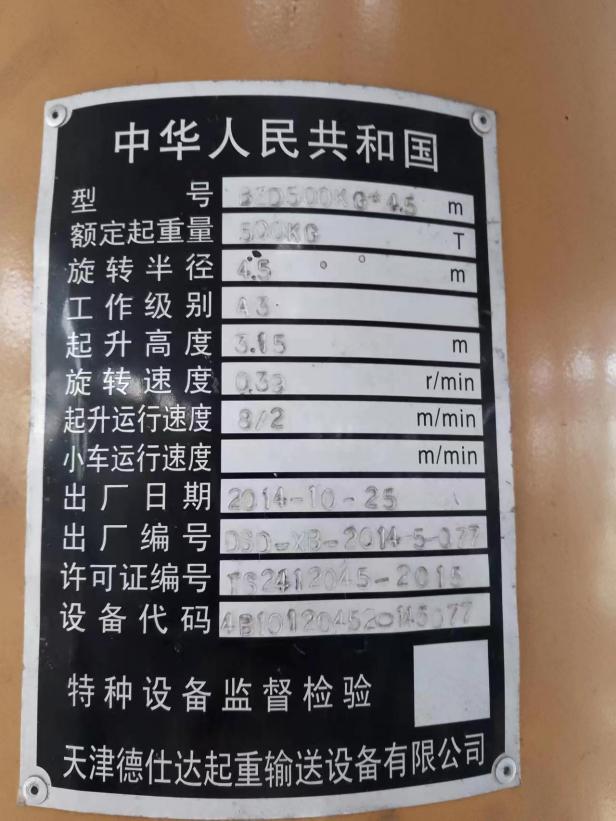 设备整机设备铭牌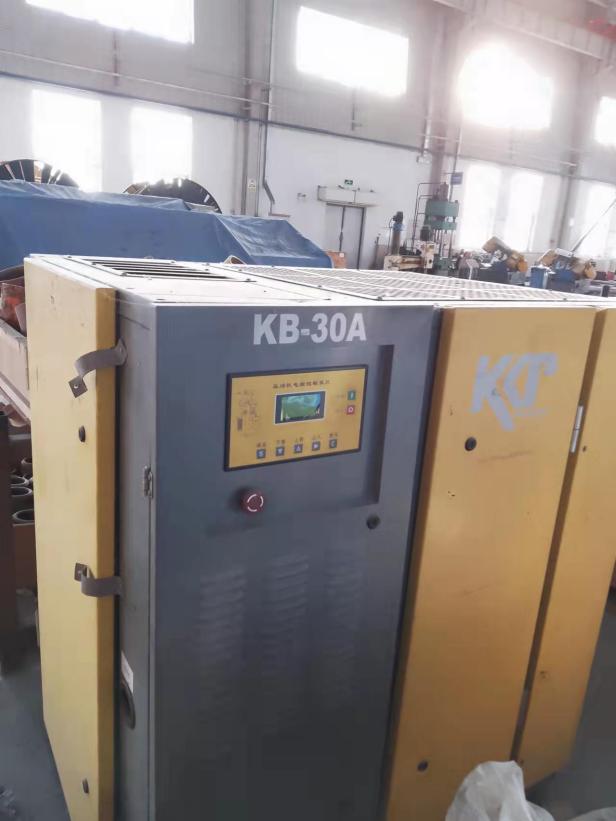 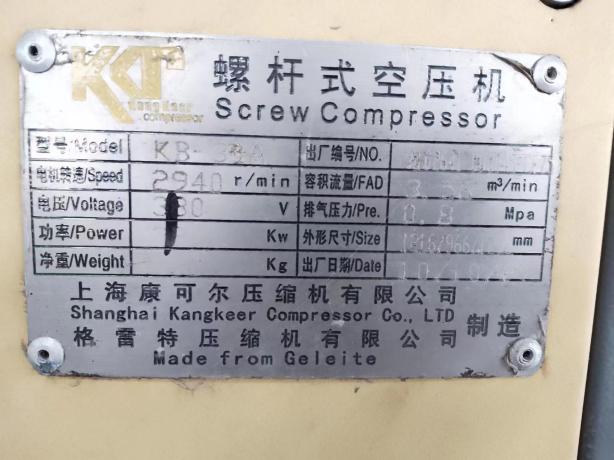 设备整机设备铭牌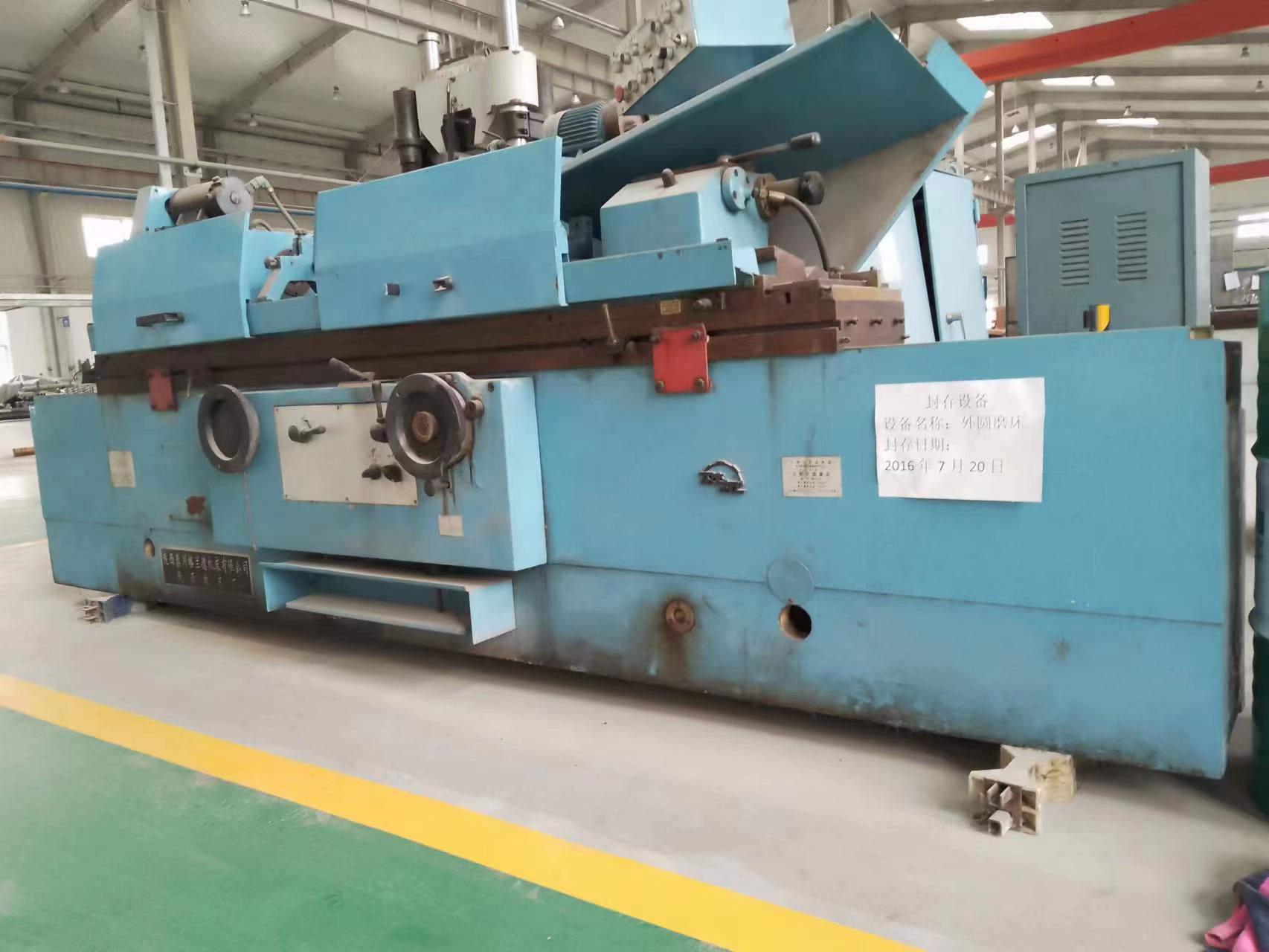 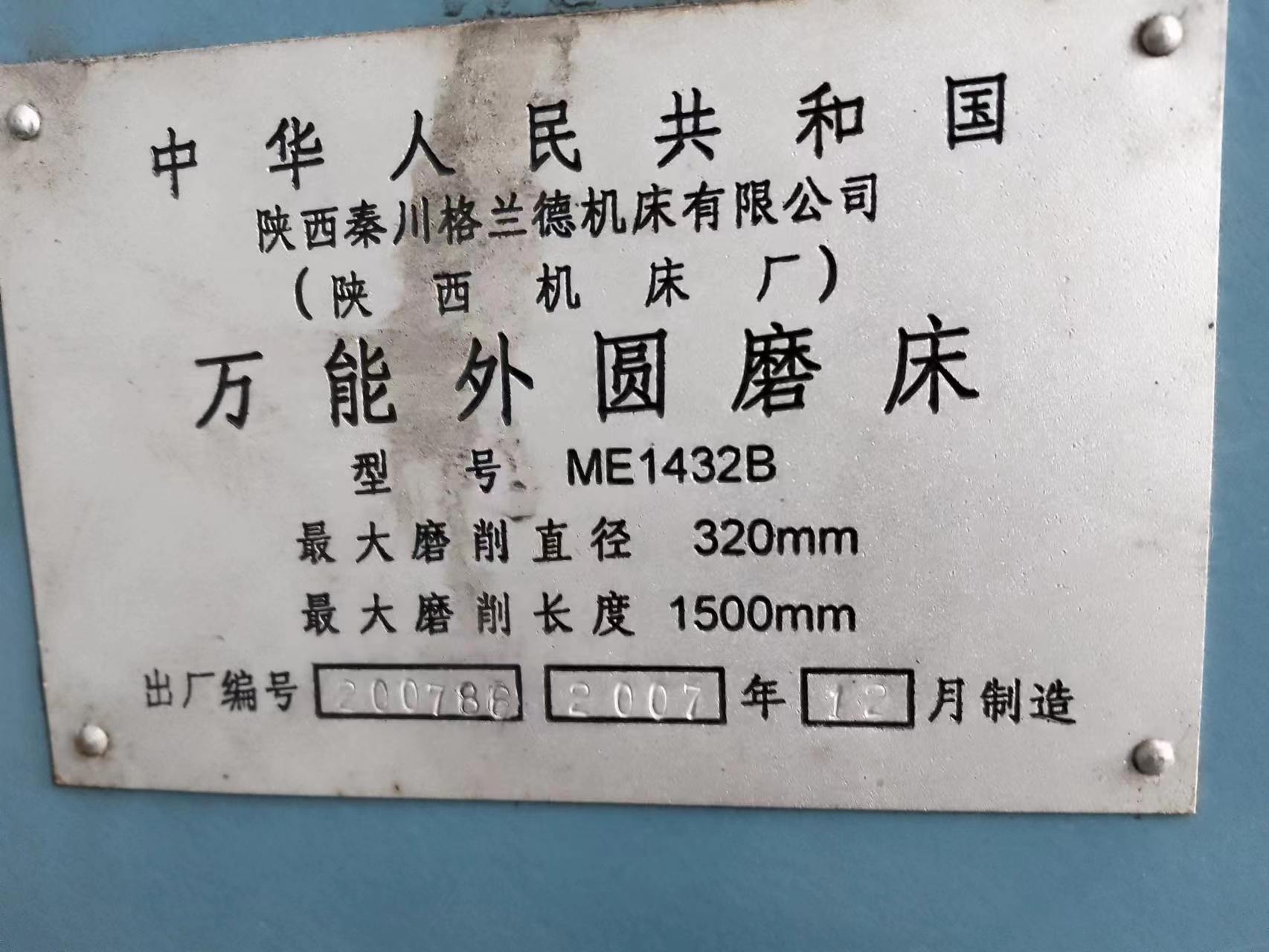 设备整机设备铭牌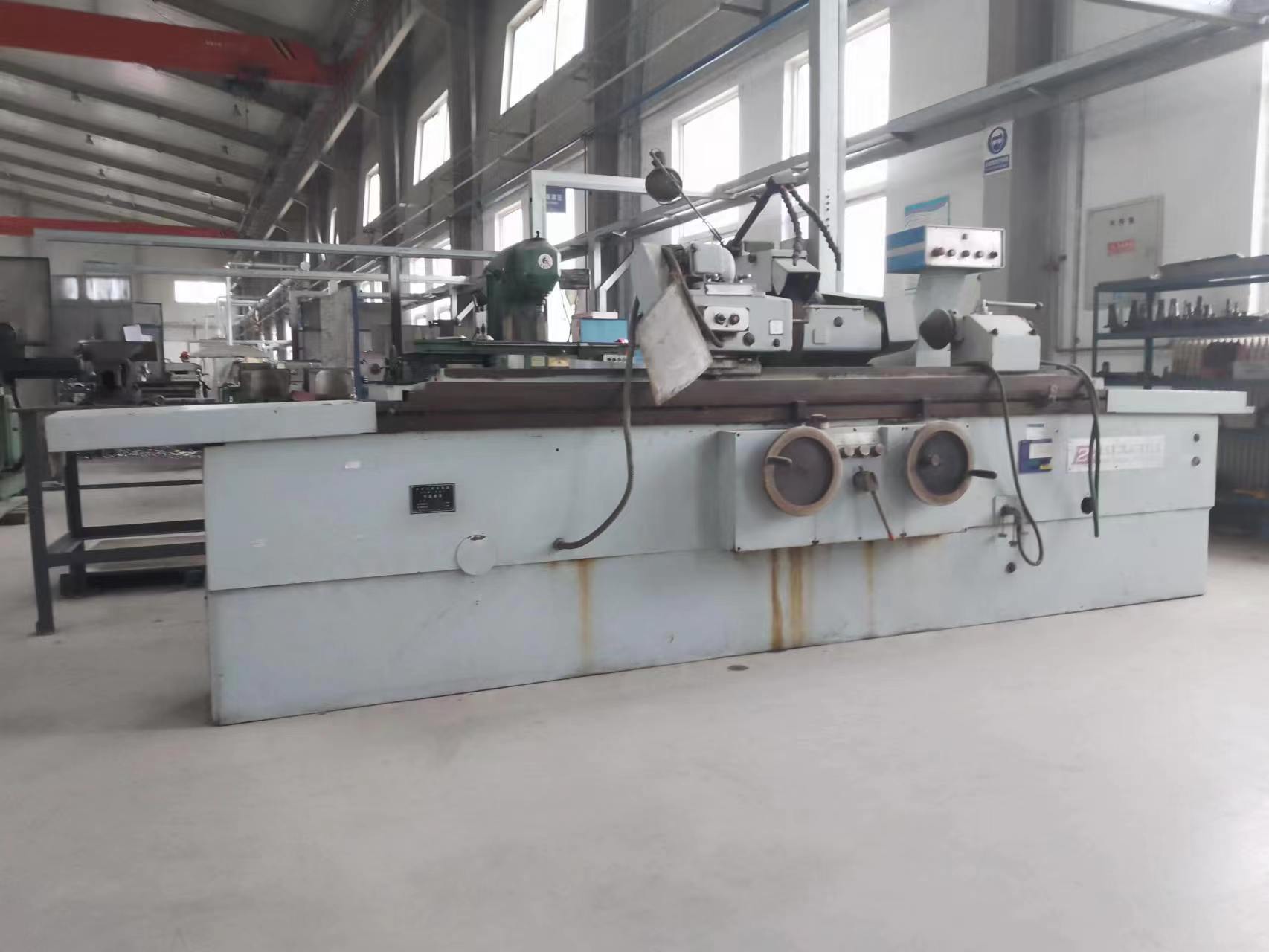 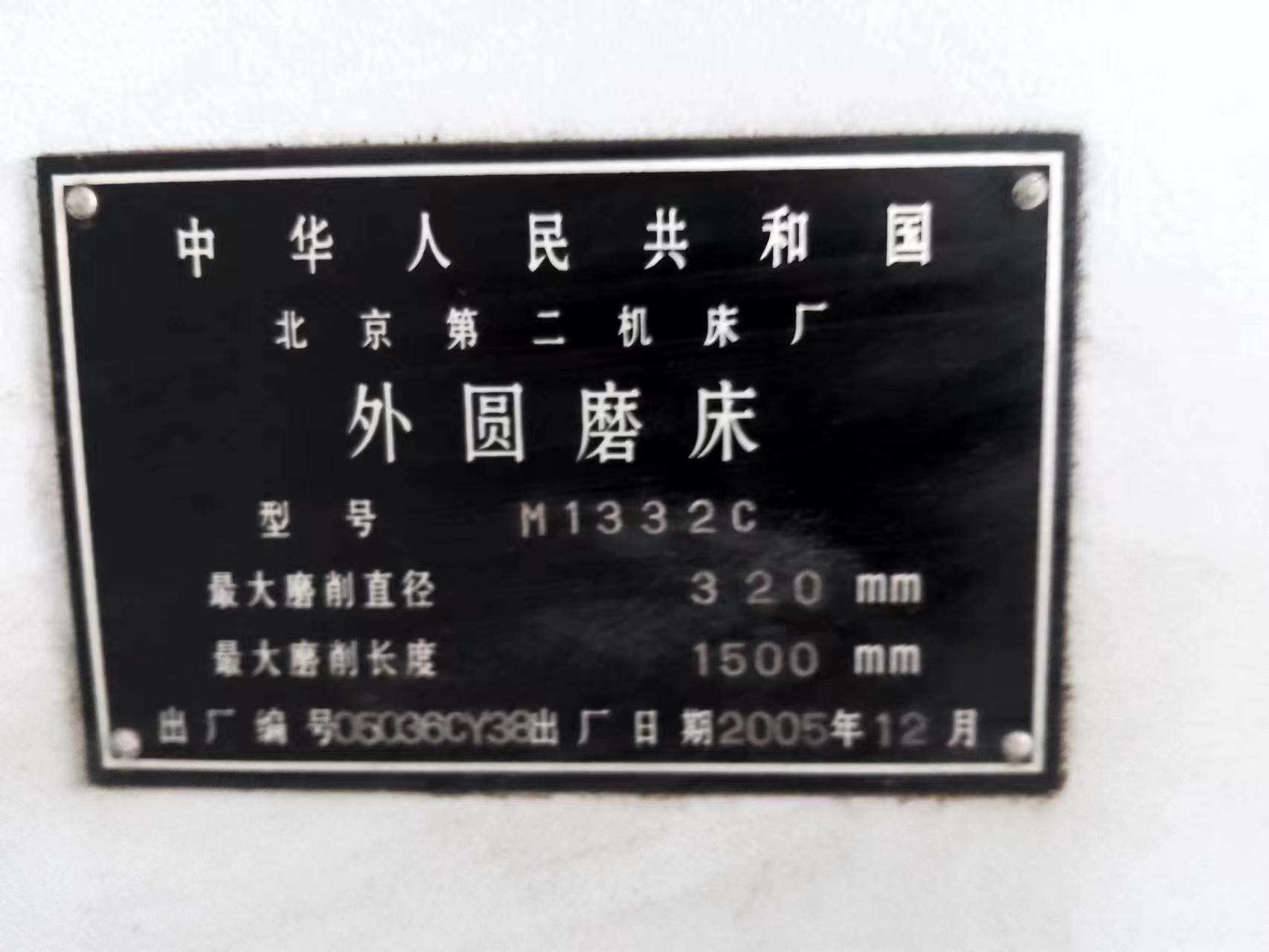 设备整机设备铭牌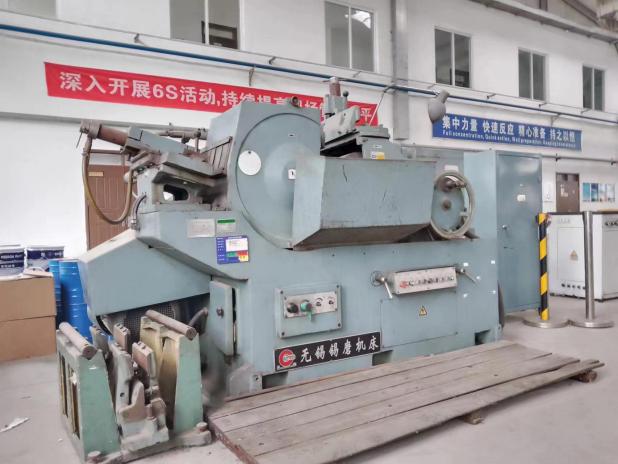 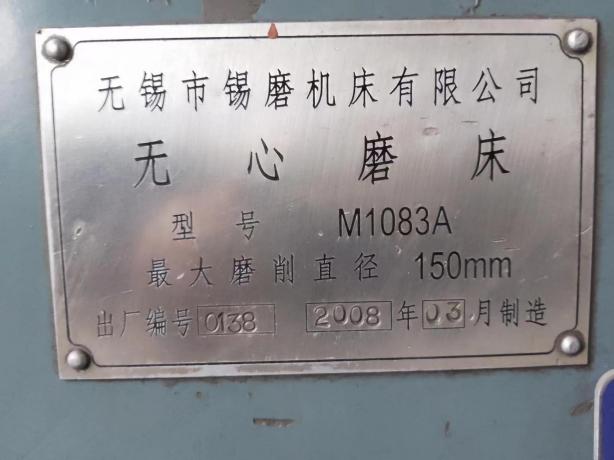 